Список объектов с неустановленными собственниками:Сегмент понтонного мостаВ районе производственной базыМП ЗР «Севержилкомсервис»(67038'29,7'' с.ш.52058'22,8'' с.ш.)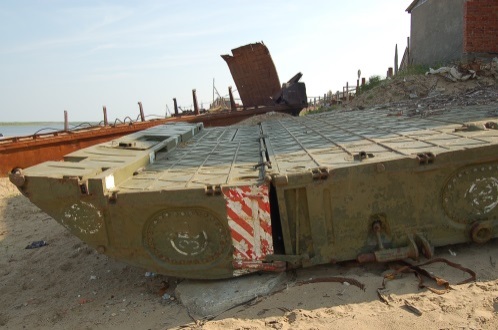 БрандвахтаБереговая полоса р. Печора, в районеадминистративного здания Северо-Западного ТУ Росрыболовства (Рыбоинспекция) (67038'42,0'' с.ш.52059'18,6'' с.ш.)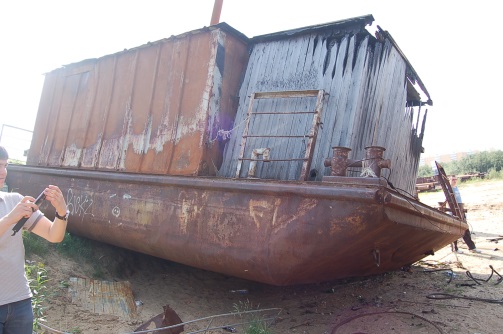 БрандвахтаБереговая полоса р. Печора, в районеадминистративного здания Северо-Западного ТУ Росрыболовства (Рыбоинспекция) (67038'41,7'' с.ш. 52059'18,8'' с.ш.)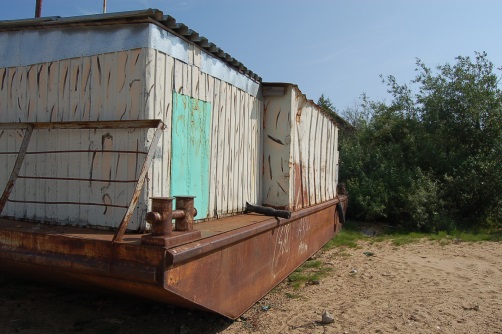 Несамоходная баржа (АР-25-76)Береговая полоса р. Печора, в районеадминистративного здания Северо-Западного ТУ Росрыболовства (Рыбоинспекция) (67038'40,3'' с.ш.52059'16,3'' с.ш.)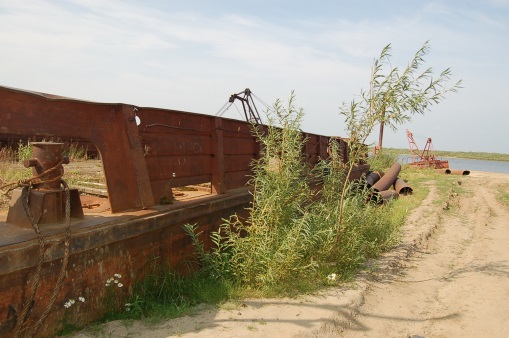 Несамоходная баржаБереговая полоса р. Печора, в районеадминистративного здания Северо-Западного ТУ Росрыболовства (Рыбоинспекция) (67038'39,4'' с.ш.52059'16,6'' с.ш.)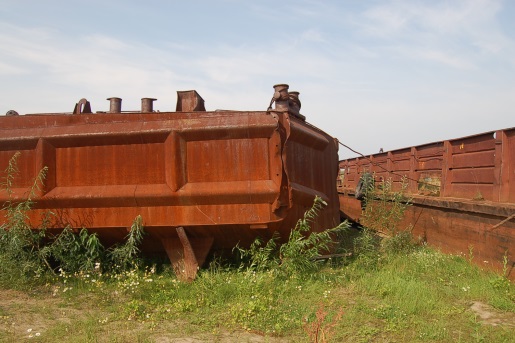 Несамоходный плавкранБереговая полоса р. Печора, в районеадминистративного здания Северо-Западного ТУ Росрыболовства (Рыбоинспекция) (67038'40,0'' с.ш.52059'14,4'' с.ш.)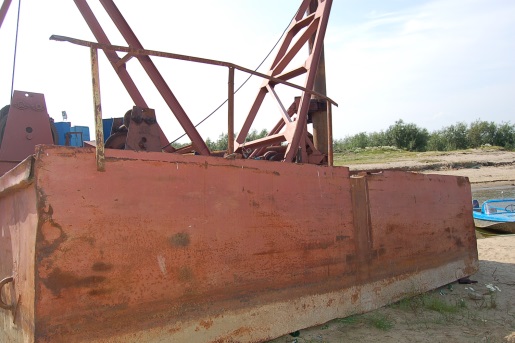 Несамоходный земснарядБереговая полоса р. Печора, в районеадминистративного здания Северо-Западного ТУ Росрыболовства (Рыбоинспекция) (67038'40,0'' с.ш.52059'14,4'' с.ш.)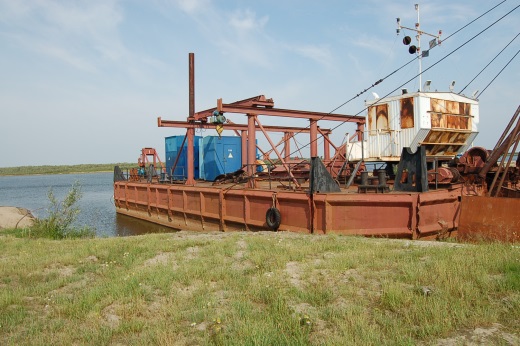 Несамоходный плавкранБереговая полоса р. Печора, в районеадминистративного здания Северо-Западного ТУ Росрыболовства (Рыбоинспекция) (67038'41,3'' с.ш.52059'13,5'' с.ш.)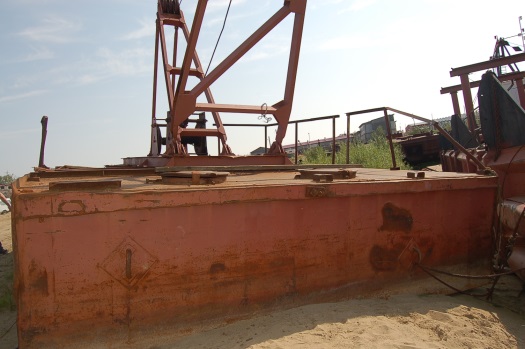 Судно РС-2 (№ П-33-02)Береговая полоса оз. Качгорт бассейна р. Печора,в районе ул. Морская, бывший причал Печорского рыбокомбината(67038'20,3'' с.ш.53001'47,9'' с.ш.)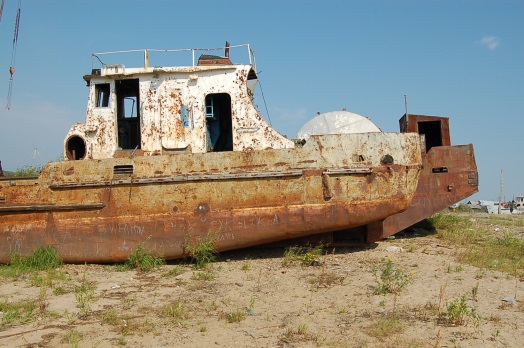 "Несамоходная баржа (Н-Мар 381)"Береговая полоса оз. Качгорт бассейна р. Печора,в районе ул. Морская, бывший причал Печорского рыбокомбината(67038'20,7'' с.ш.53001'48,2'' с.ш.)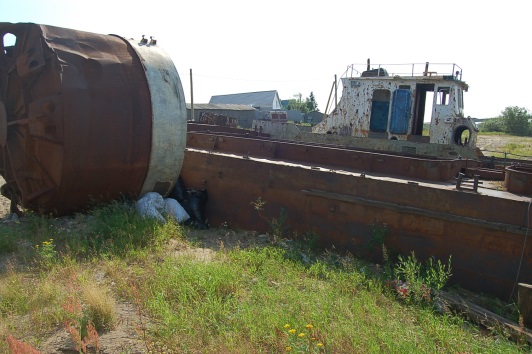 Катер Р-13-44АРБереговая полоса оз. Качгорт бассейна р. Печора,в районе ул. Морская, бывший причал Печорского рыбокомбината(67038'23,7'' с.ш.53001'53,3'' с.ш.)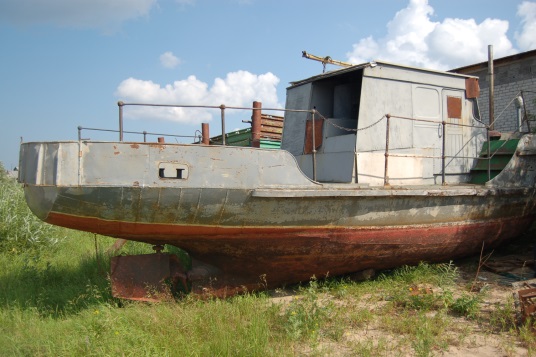 ПантонБереговая полоса оз. Качгорт бассейна р. Печора,в районе Лодочного кооператива «Норд»(67038'44,3'' с.ш.53001'56,5'' с.ш.)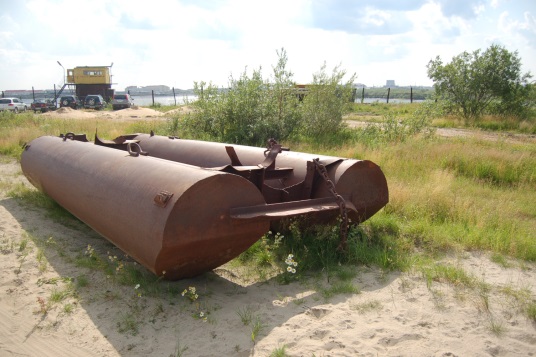 ПантонБереговая полоса р. Печора,в районе ул. Сахалинская, д. 33(67039'06,4'' с.ш.53002'38,1'' с.ш.)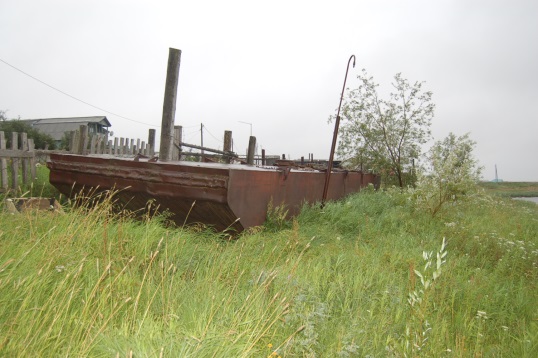 Несамоходная баржа 682Береговая полоса р. Печора,в районе промышленной базы Нарьян-Марского лесозавода(67039'21,4'' с.ш.53003'00,3'' с.ш.)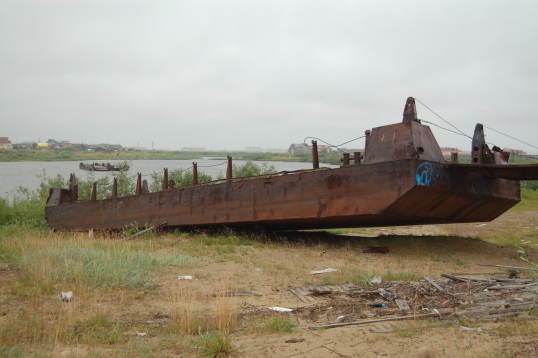 Несамоходная баржаБереговая полоса р. Печора,в районе промышленной базы Нарьян-Марского лесозавода(67039'22,0'' с.ш.53002'42,0'' с.ш.)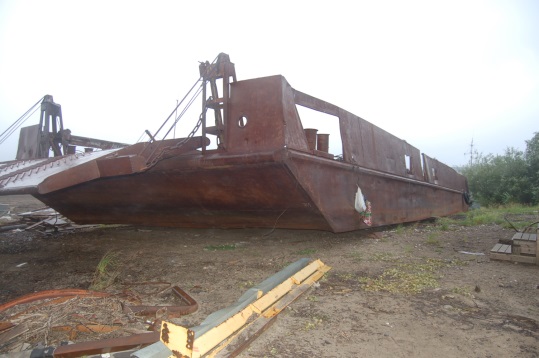 БрандвахтаБереговая полоса р. Печора,в районе промышленной базы Нарьян-Марского лесозавода(67039'23,8'' с.ш.53002'39,5'' с.ш.)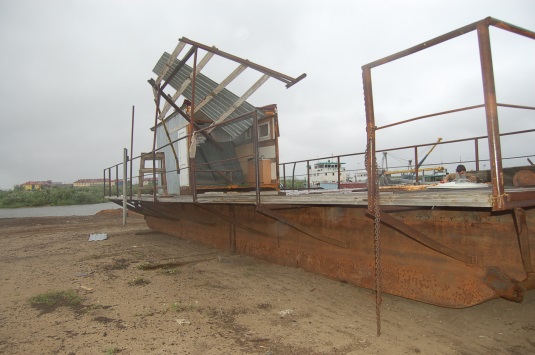 БрандвахтаБереговая полоса р. Печора,в районе промышленной базы Нарьян-Марского лесозавода(67039'22,9'' с.ш.53002'36,4'' с.ш.)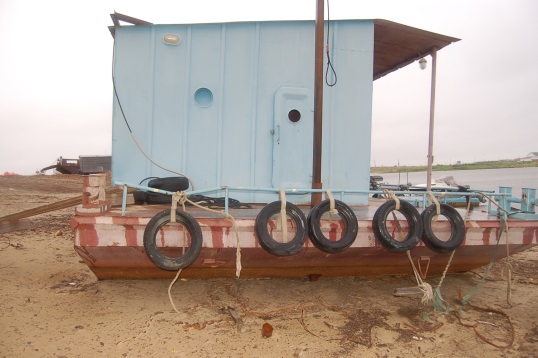 КатерБереговая полоса р. Печора,в районе промышленной базы ТПП «ЛУКОЙЛ-Севернефтегаз» ООО «Лукойл-Коми»(67040'23,7'' с.ш.53005'27,2'' с.ш.)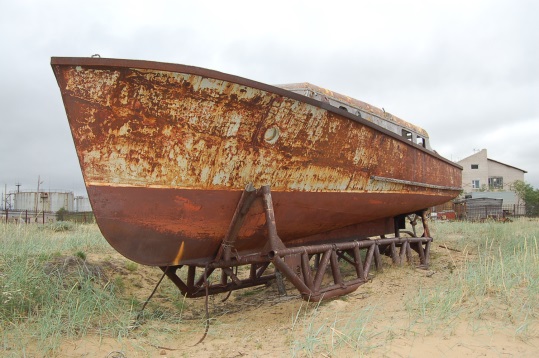 БСХ-1, проект 146А, идентификационный № С-08-1793Береговая полоса р. Печора,в районе промышленной базы Нарьян-Марского лесозавода(67039'21,6'' с.ш.53002'56,5'' с.ш.)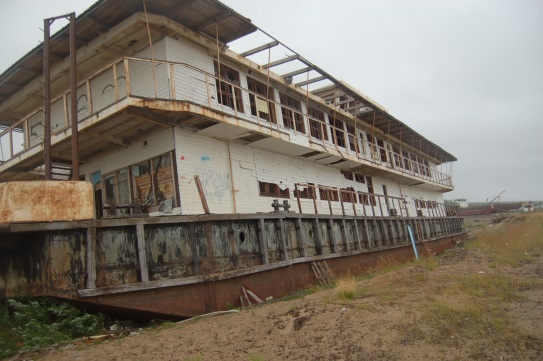 